ATTACHMENT – F: Online Instrument - Web Immunization Information Systems Examination of Services and Value Assessment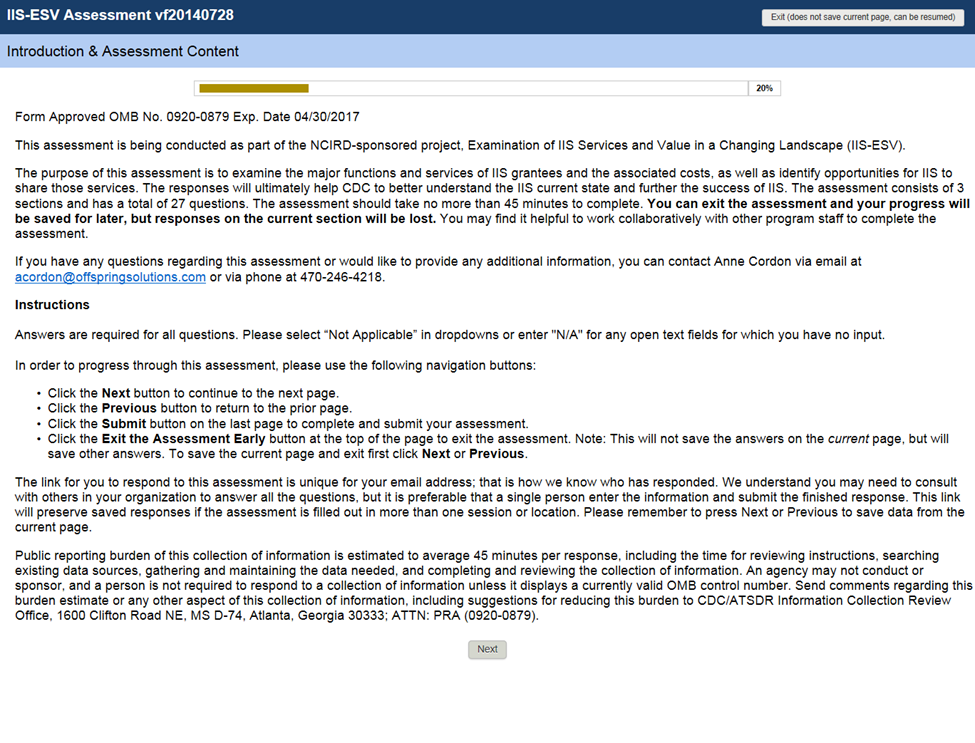 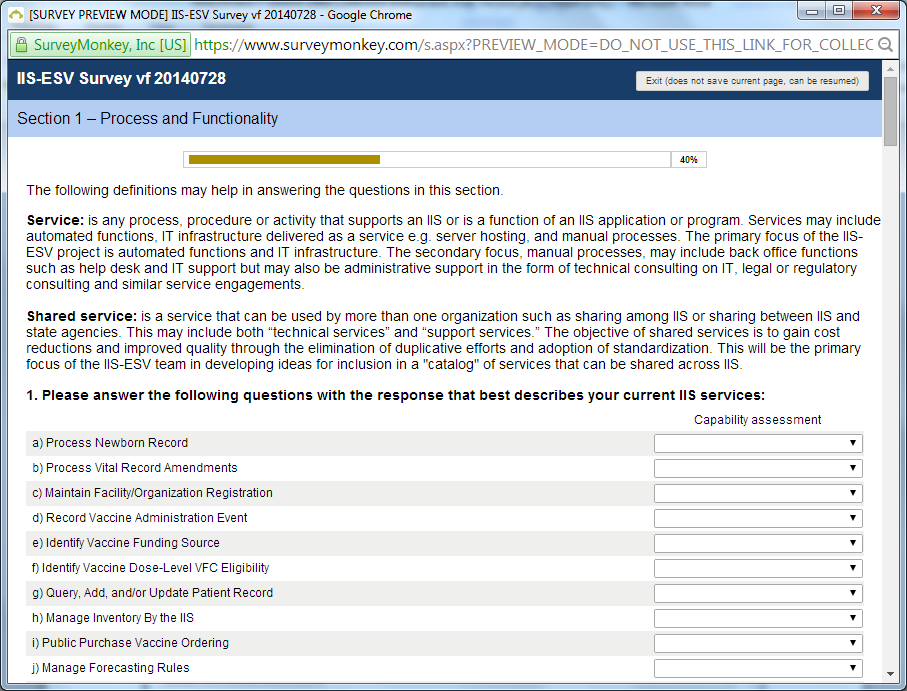 Question 1 Dropdown Menu Choices:Optimally performs this functionAdequately performs this functionMarginally performs this functionDoes not performs this function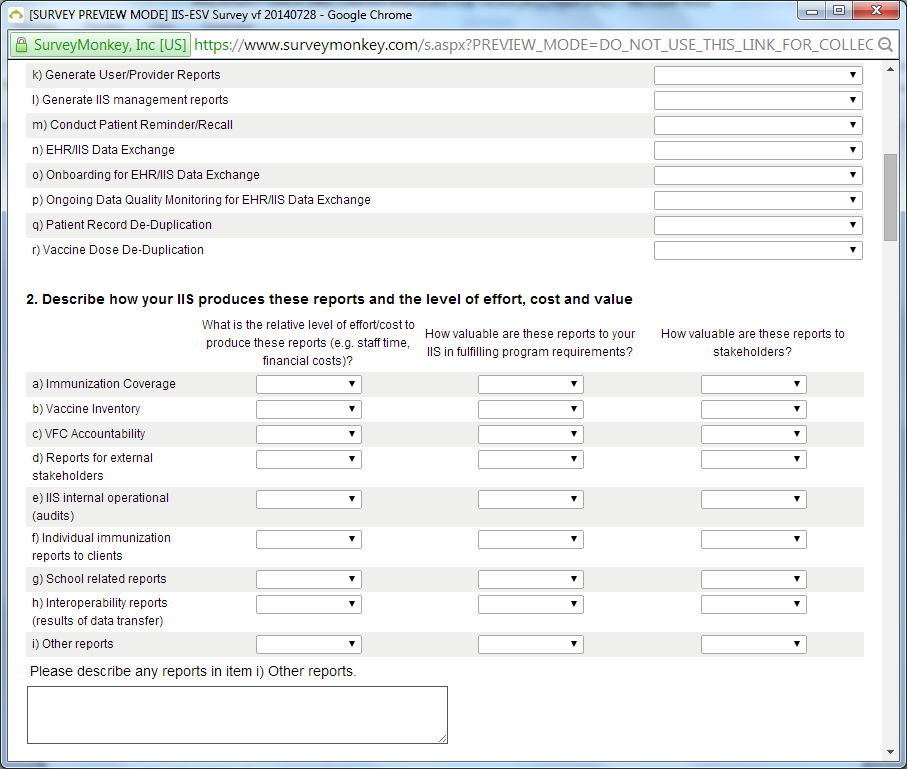 Question 2 Dropdown Menu Choices:What is the relative level of effort/cost to produce these reports (e.g. staff time, financial costs)?Very lowLowMediumHighVery highNot applicableDon’t knowHow valuable are these reports to your IIS in fulfilling program requirements?Very lowLowMediumHighVery highNot applicableDon’t know
How valuable are these reports to stakeholders?Very lowLowMediumHighVery highNot applicableDon’t know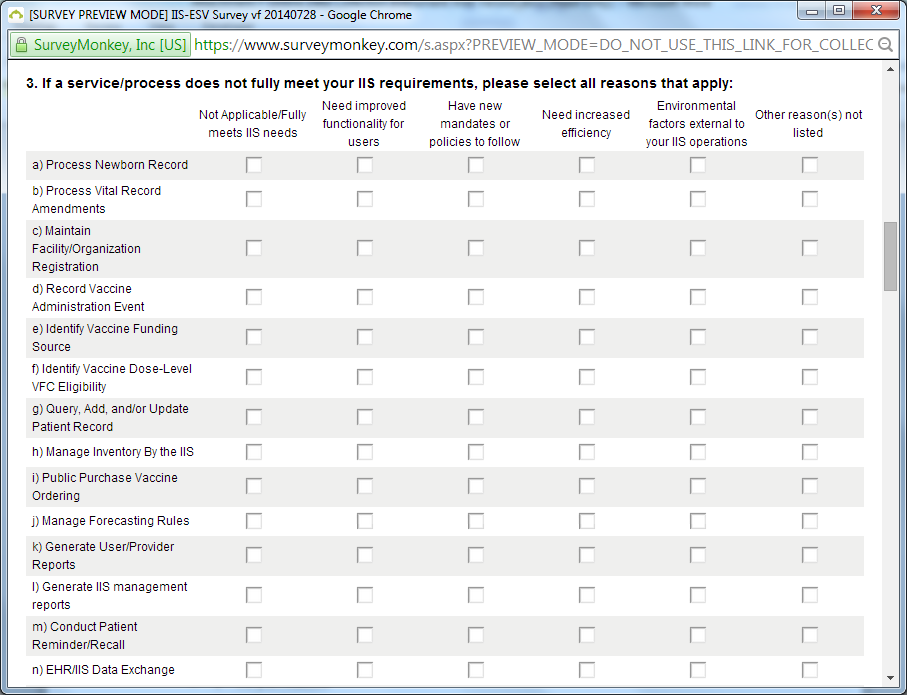 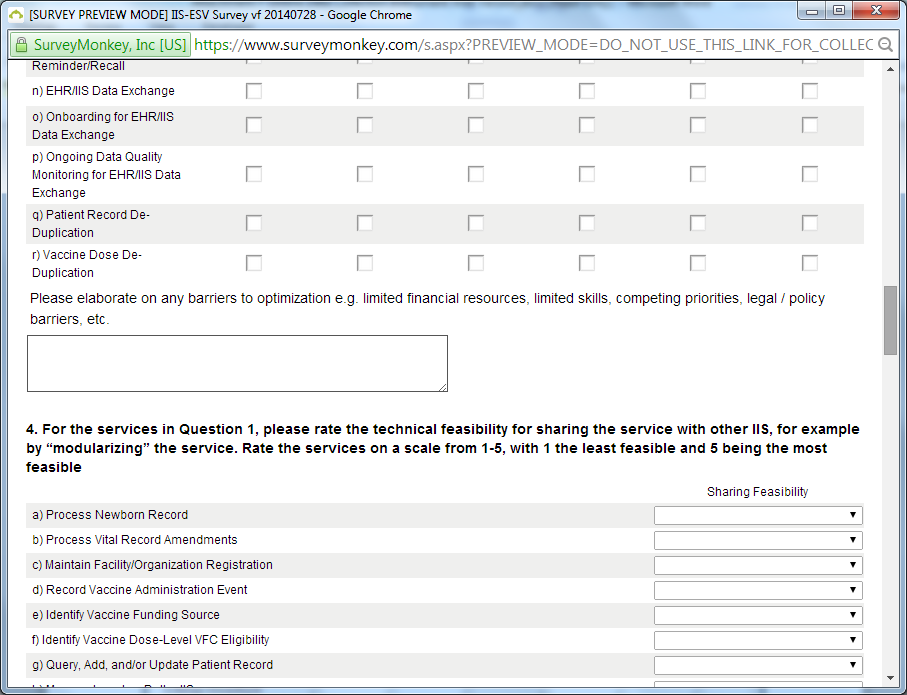 Question 4 Dropdown Menu Choices:1 – Very unfeasible2 – Unfeasible3 – Mix of feasible and unfeasible4 – Feasible5 – Very feasible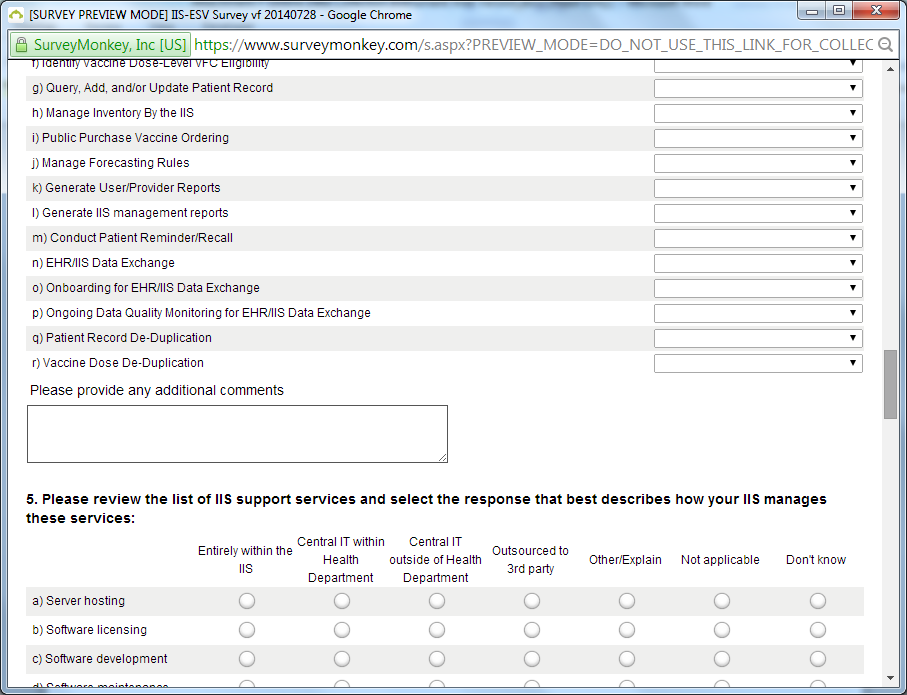 Question 4 Dropdown Menu Choices:1 – Very unfeasible2 – Unfeasible3 – Mix of feasible and unfeasible4 – Feasible5 – Very feasible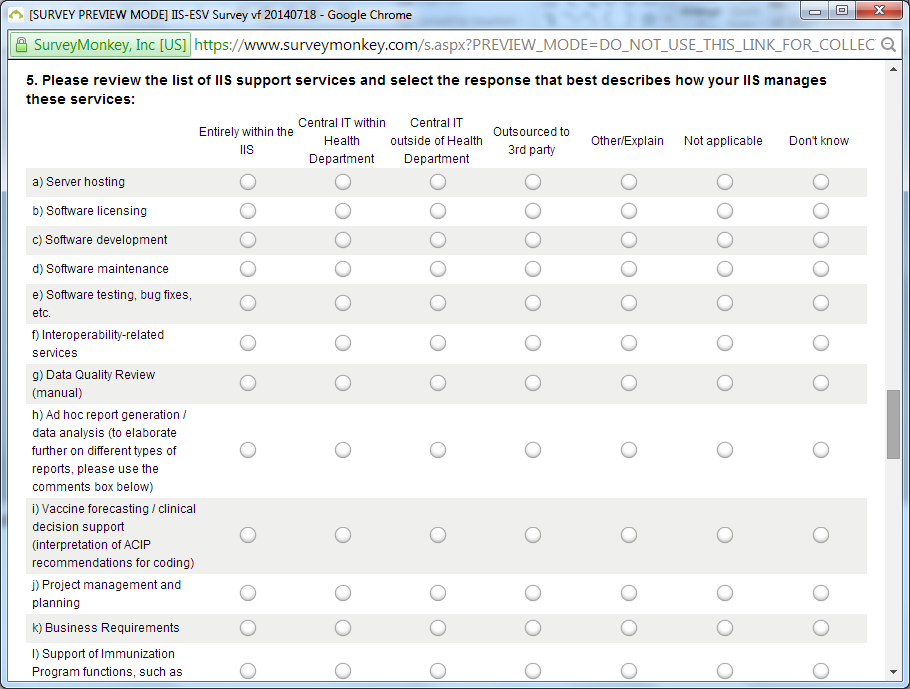 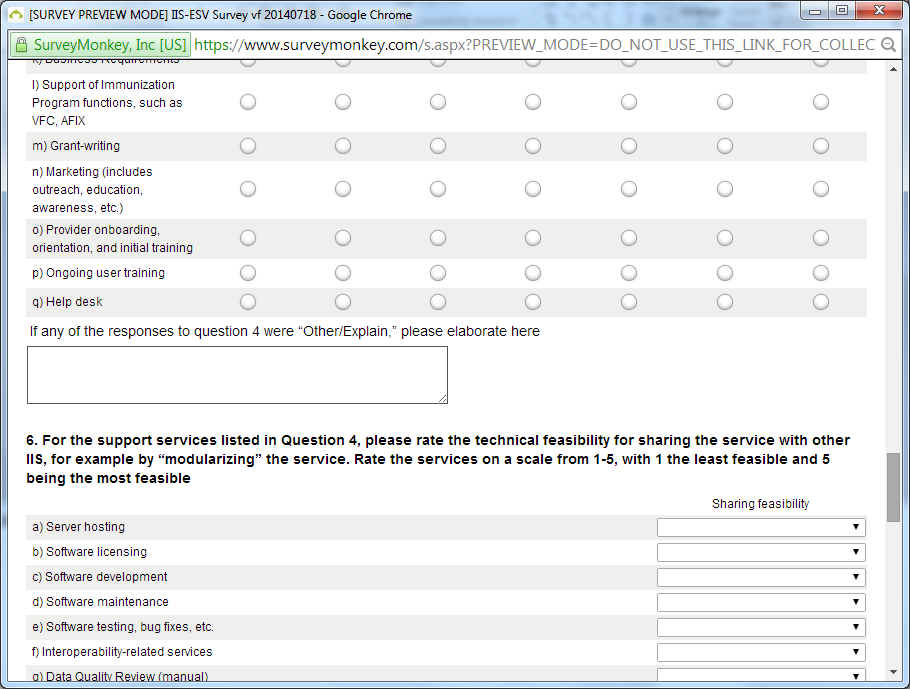 Question 6 Dropdown Menu Choices:1 – Very unfeasible2 – Unfeasible3 – Mix of feasible and unfeasible4 – Feasible5 – Very feasible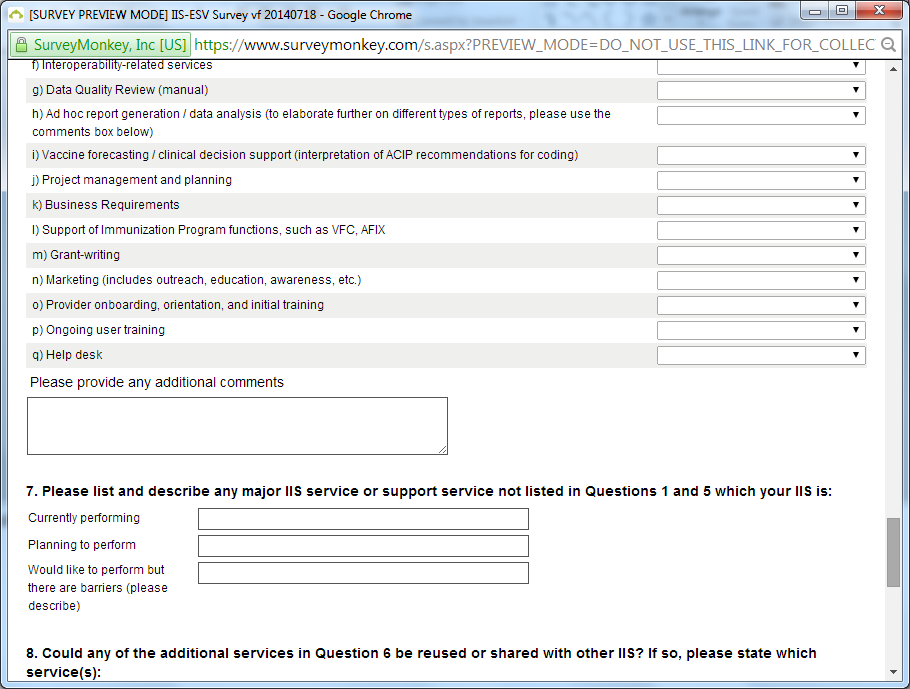 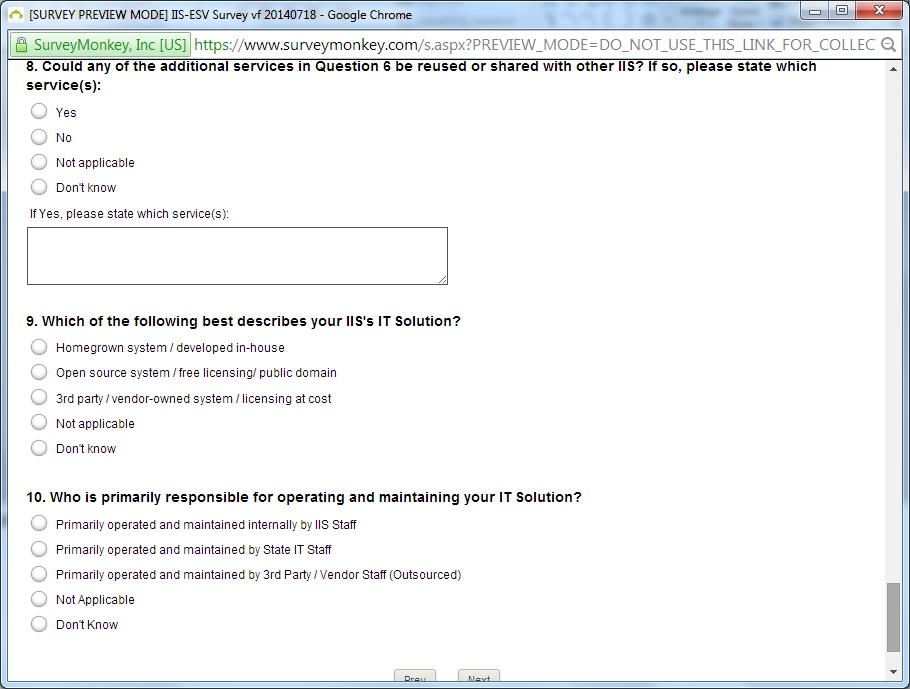 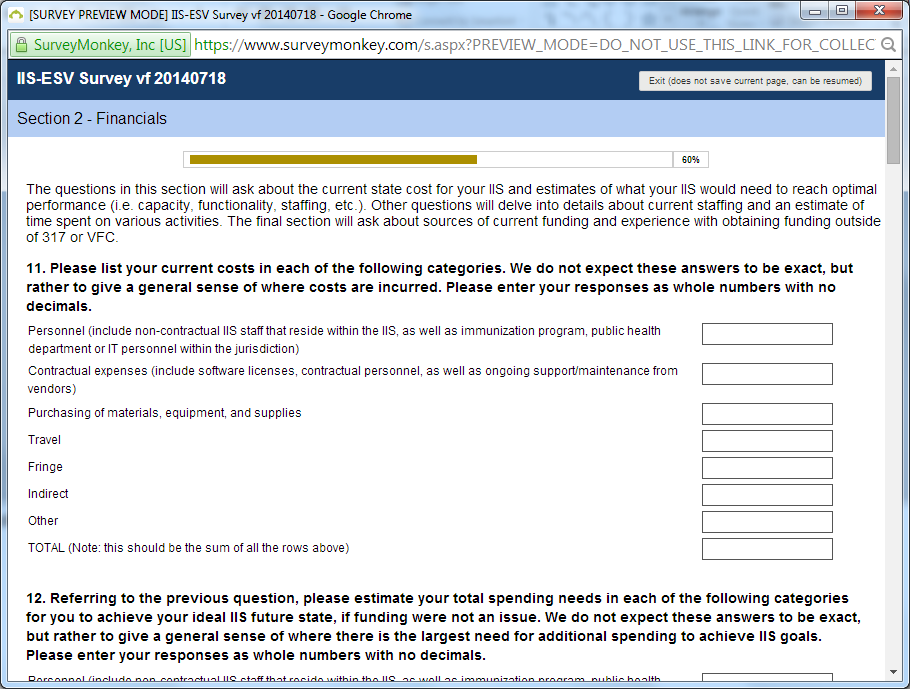 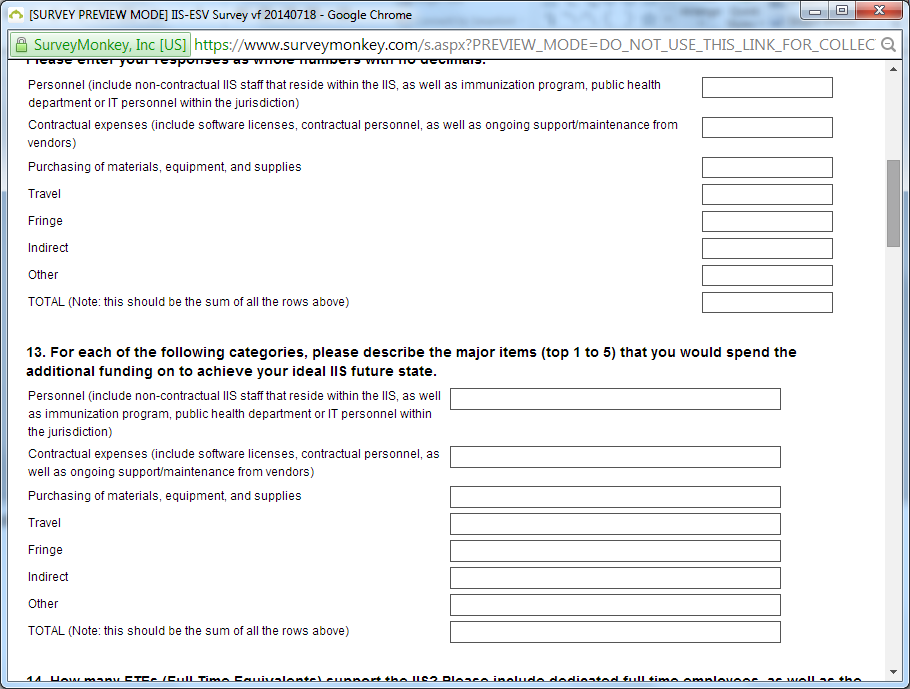 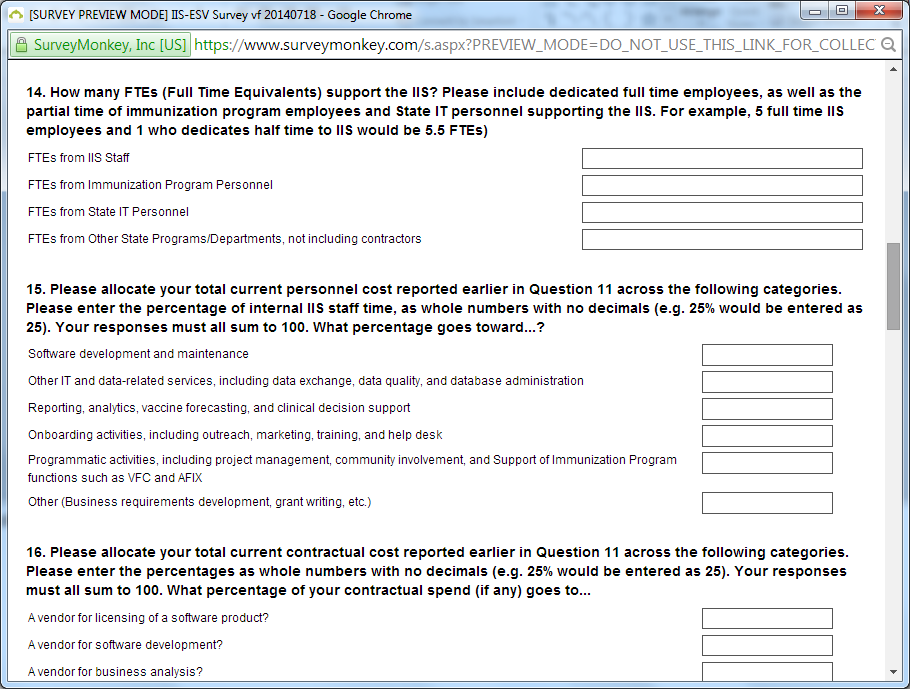 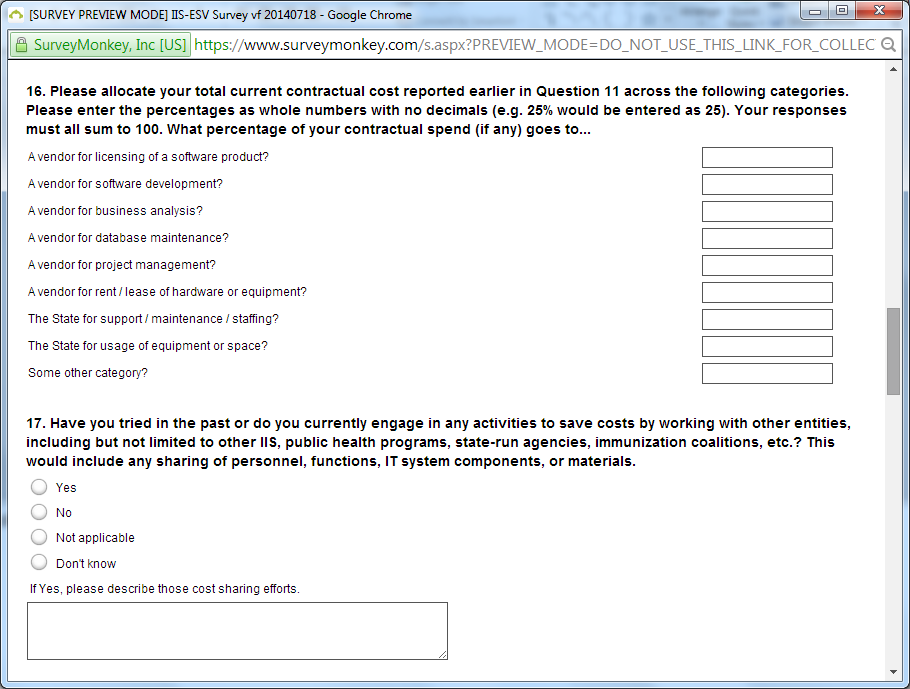 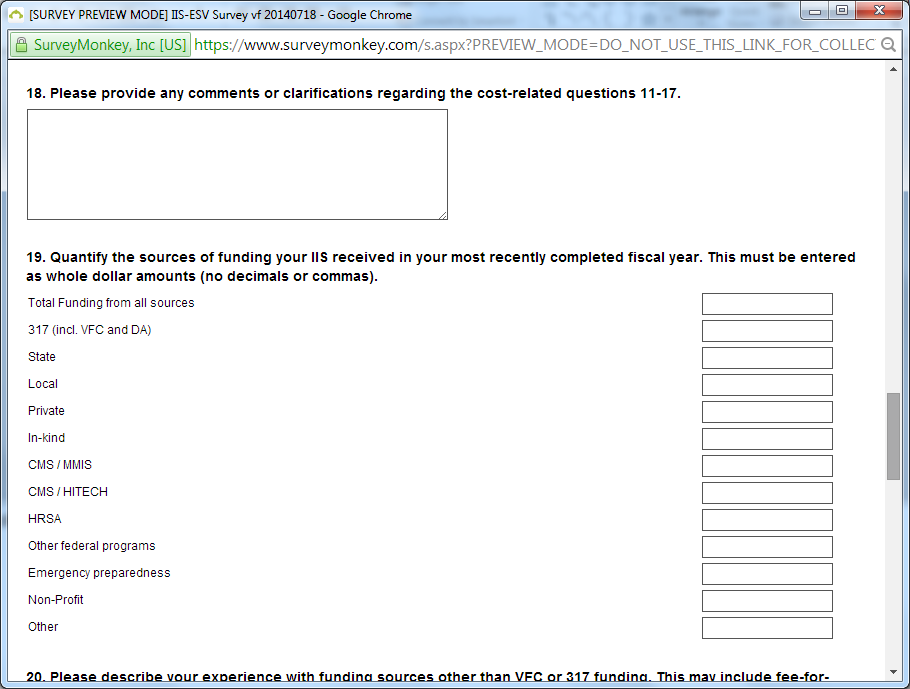 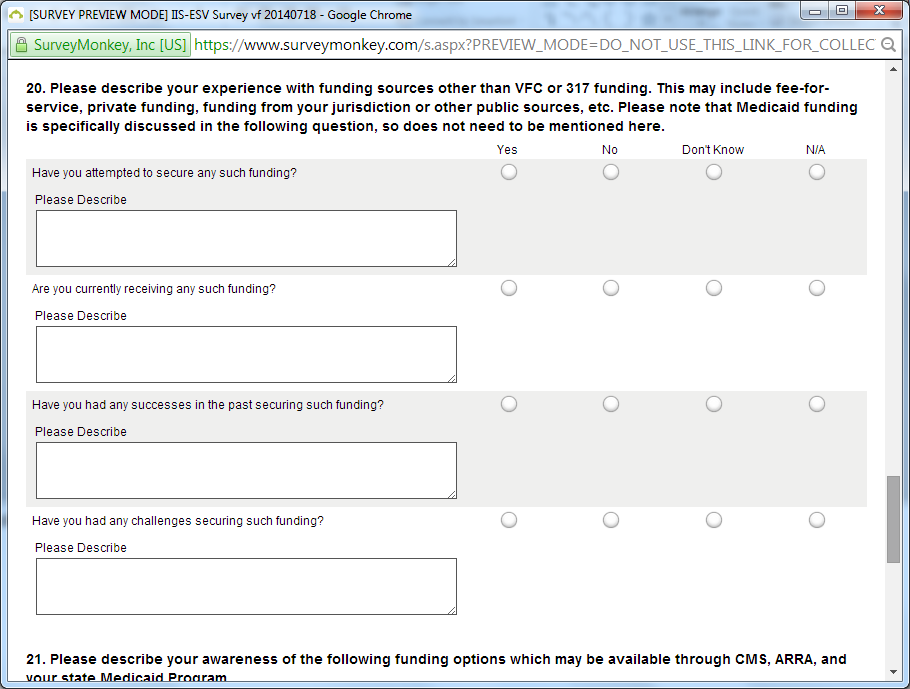 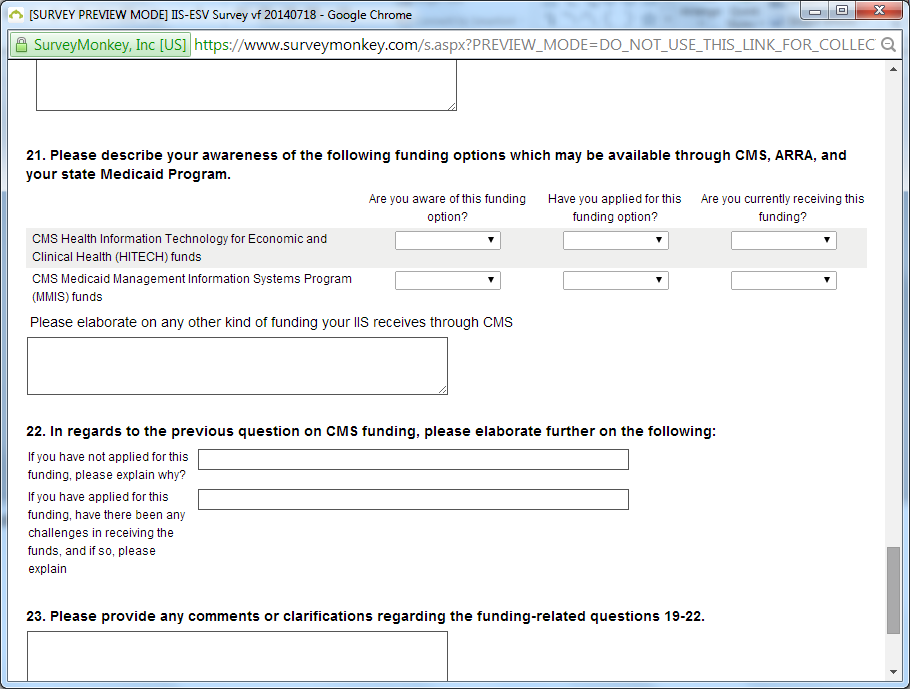 Question 21 Dropdown Menu Choices:YesNoDon’t KnowNot Applicable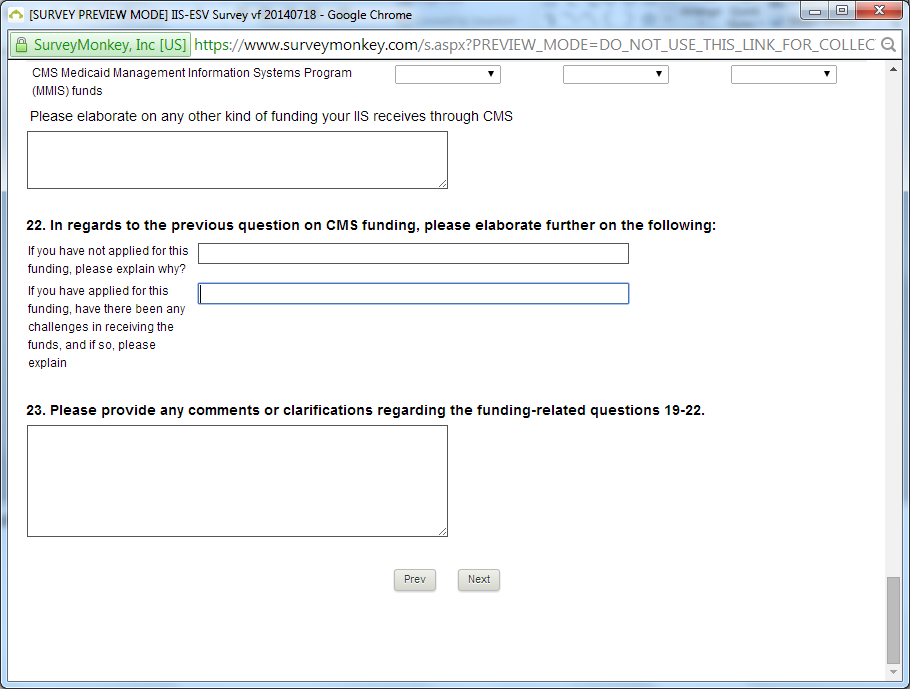 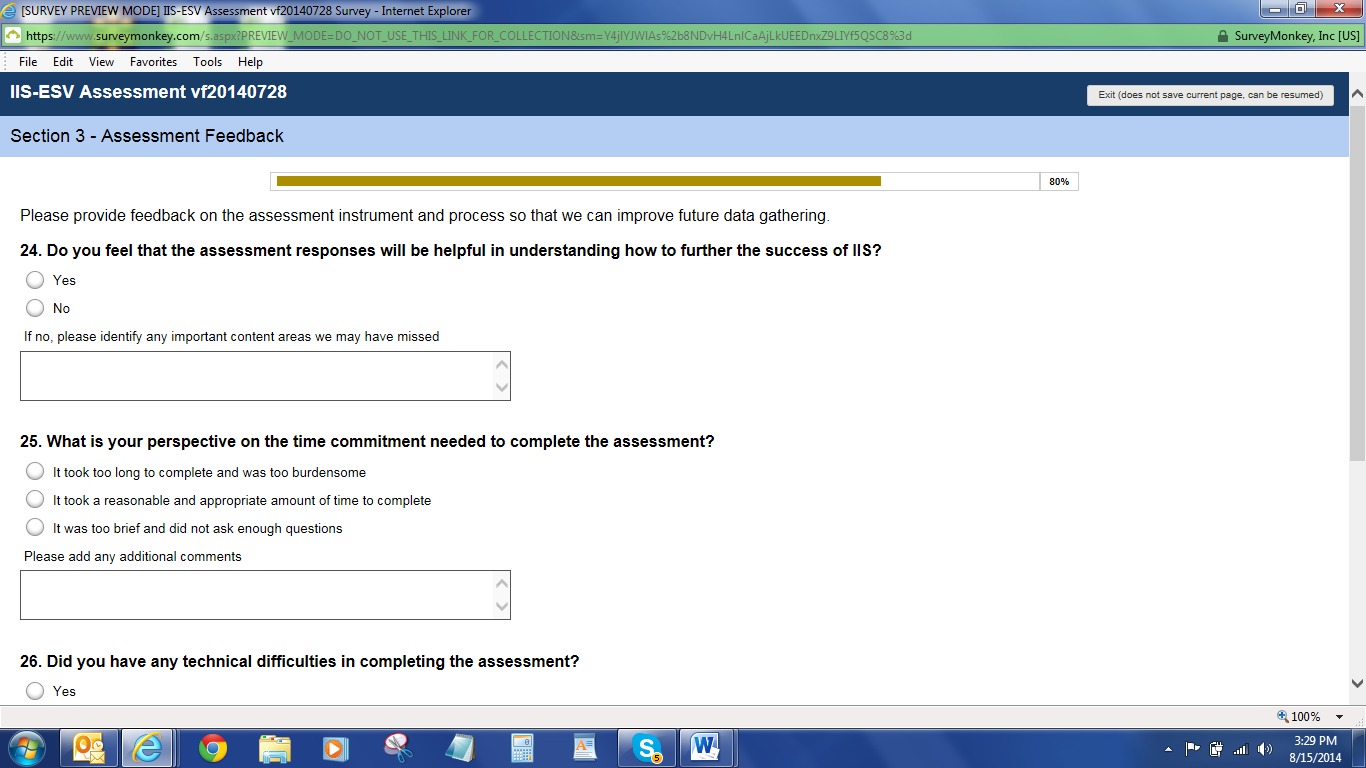 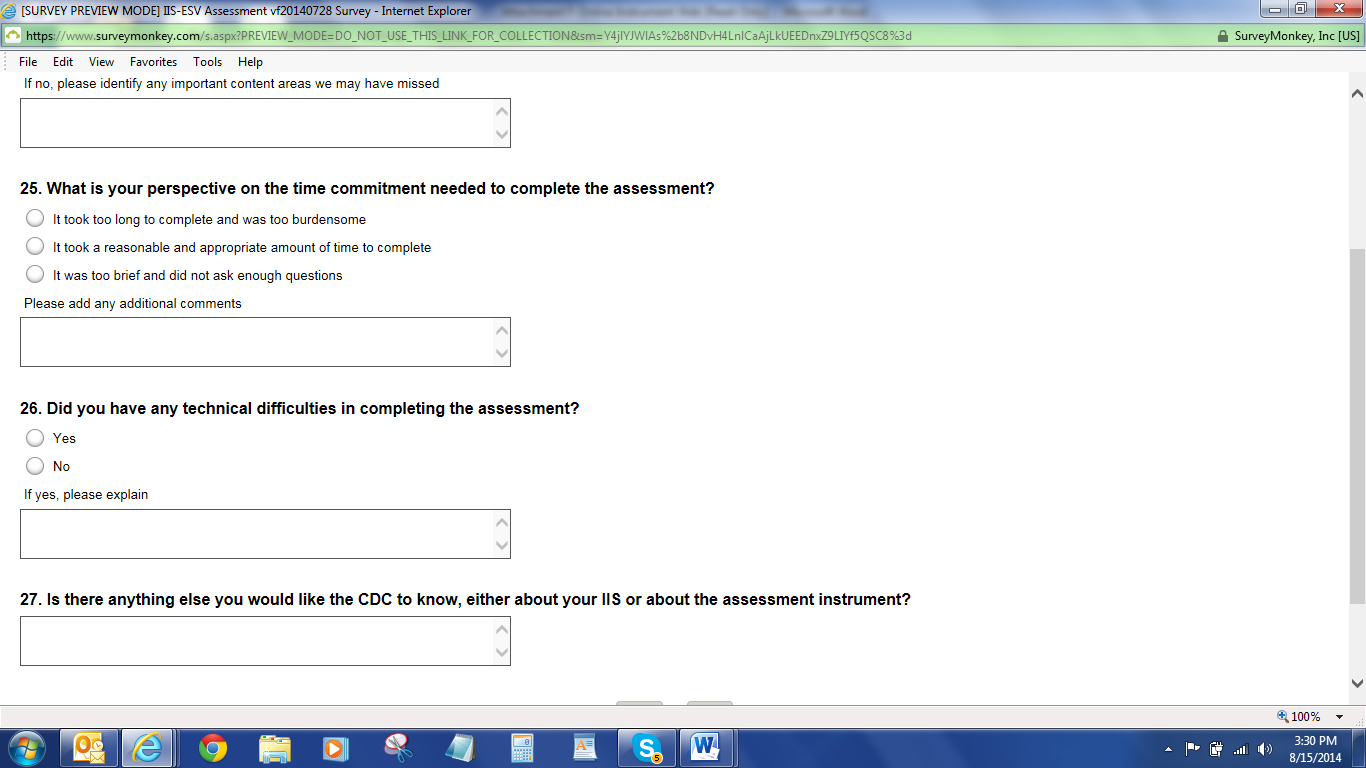 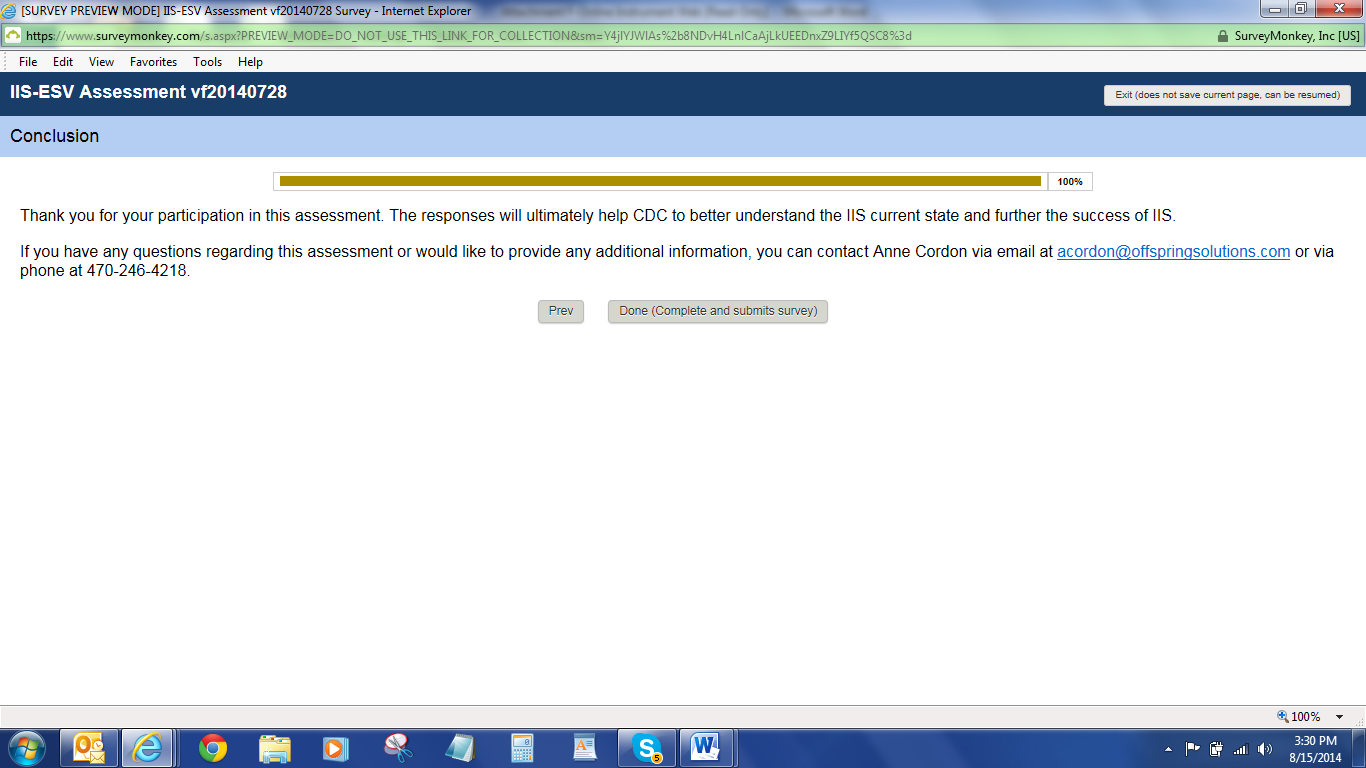 